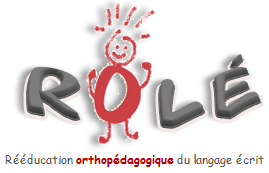 		Canevas de pistage des progrès au palier 3Nom de l’élève : ______________________________________Cible retenue : Traitement orthographiqueExemple d’objectif SMART : L’élève utilisera le traitement orthographique pour écrire les mots contenant les patrons orthographiques suivants : /o/; m devant p ou b; ain ou in; graphies du s; g dur/doux ; c dur/doux et /k/.Exemple de consigne à donner à l’élève : « Écris ces mots du mieux que tu le peux. » Mode d’emploi : L’orthopédagogue complète le canevas en fonction des items travaillés en rééducation et les propose à l’élève en fonction des objectifs ciblés.Semaine 1Patrons orthographiques travaillés:_______________Semaine 1Patrons orthographiques travaillés:_______________Semaine 2Patrons orthographiques travaillés:______________Semaine 2Patrons orthographiques travaillés:______________Semaine 3Patrons orthographiques travaillés:_______________Semaine 3Patrons orthographiques travaillés:_______________Semaine 4Patrons orthographiques travaillés:__________________Semaine 4Patrons orthographiques travaillés:__________________Mots ciblés1-2-3-4-5-6-7-8-9-10-Réponses de l’élève1-2-3-4-5-6-7-8-9-10-Mots ciblés1-2-3-4-5-6-7-8-9-10-Réponses de l’élève1-2-3-4-5-6-7-8-9-10-Mots ciblés1-2-3-4-5-6-7-8-9-10-Réponses de l’élève1-2-3-4-5-6-7-8-9-10-Mots ciblés1-2-3-4-5-6-7-8-9-10-Réponses de l’élève1-2-3-4-5-6-7-8-9-10-Mots correctement écrits :       /10Mots correctement écrits :       /10Mots correctement écrits :     /10Mots correctement écrits :     /10Mots correctement écrits :      /10Mots correctement écrits :      /10Mots correctement écrits :          /10Mots correctement écrits :          /10Semaine 5Patrons orthographiques travaillés:_______________Semaine 5Patrons orthographiques travaillés:_______________Semaine 6Patrons orthographiques travaillés:______________Semaine 6Patrons orthographiques travaillés:______________Semaine 7Patrons orthographiques travaillés:_______________Semaine 7Patrons orthographiques travaillés:_______________Semaine 8Patrons orthographiques travaillés:__________________Semaine 8Patrons orthographiques travaillés:__________________Mots ciblés1-2-3-4-5-6-7-8-9-10-Réponses de l’élève1-2-3-4-5-6-7-8-9-10-Mots ciblés1-2-3-4-5-6-7-8-9-10-Réponses de l’élève1-2-3-4-5-6-7-8-9-10-Mots ciblés1-2-3-4-5-6-7-8-9-10-Réponses de l’élève1-2-3-4-5-6-7-8-9-10-Mots ciblés1-2-3-4-5-6-7-8-9-10-Réponses de l’élève1-2-3-4-5-6-7-8-9-10-Mots correctement écrits :       /10Mots correctement écrits :       /10Mots correctement écrits :     /10Mots correctement écrits :     /10Mots correctement écrits :      /10Mots correctement écrits :      /10Mots correctement écrits  :        /10Mots correctement écrits  :        /10